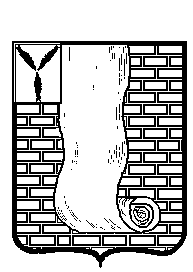 АДМИНИСТРАЦИЯКРАСНОАРМЕЙСКОГО МУНИЦИПАЛЬНОГО РАЙОНА
САРАТОВСКОЙ ОБЛАСТИПОСТАНОВЛЕНИЕ                                                          г. КрасноармейскО внесении изменений в муниципальную программу «Развитие образования в Красноармейском муниципальном районе на 2017 - 2019 годы»        В  соответствии со статьей 179 Бюджетного кодекса Российской Федерации, Уставом Красноармейского муниципального района, администрация Красноармейского муниципального района ПОСТАНОВЛЯЕТ: 	1.Внести  изменения в муниципальную программу «Развитие  образования вКрасноармейском муниципальном районе на 2017 - 2019 годы», утвержденную постановлением администрации Красноармейского муниципального района от 13.12.2016г.  № 891 (с изм.  от 14.03.2018 года № 164, от 30.03.2018 года № 210, от 24.05.2018 года № 328, от 07.09.2018 г. № 574, от 09.11.2018 г.  № 721, от 06.12.2018 г. № 772, от 07.12.2018 г. № 789, от 05.06.2019 г. № 412, от 06.06.2019 г. № 416, от 26.07.2019 г. № 551, от 09.08.2019 г. № 589, от 26.08.2019 г. № 642) согласно  приложению.2.Организационно-контрольному отделу администрации Красноармейского муниципального района опубликовать настоящее постановление путем размещения на официальном сайте администрации Красноармейского муниципального района в сети «Интернет».3.Настоящее постановление вступает в силу с момента его официального опубликования (обнародования).Первый заместитель главы администрации Красноармейскогомуниципального района                                                                                  А.И. Зотов                                                                                    Приложение  к постановлению                                                                                     администрации Красноармейского                                                                                    муниципального района                                                                                     от 19 сентября 2019г. № 731Изменения, вносимые в муниципальную программу «Развитие  образования в Красноармейском муниципальном районе на 2017 - 2019 годы», утвержденную постановлением администрации Красноармейского муниципального района от 13.12.216г.  № 891 с изменениями и дополнениями внесенными Постановлением администрации Красноармейского района  от 17.05.2017 года № 283:Внести изменения в паспорт муниципальной подпрограммы «Развитие системы дополнительного образования» программы «Развитие образования в Красноармейском муниципальном районе на 2017-2019 годы»Паспорт
муниципальной подпрограммы «Развитие системы дополнительного  образования»программы  "Развитие образования в Красноармейском муниципальном районе  на 2017 - 2019 годы»Внести изменения в   раздел «Сводные показатели прогнозного объема выполнения муниципальными учреждениями и (или) иными некоммерческими организациями муниципальных заданий на оказание физическим и (или) юридическим лицам муниципальных услуг (выполнение работ) по подпрограмме «Развитие системы дополнительного образования» муниципальной программы «Развитие образования в Красноармейском муниципальном районе на 2017-2019 годы»;  изложить его  в следующей редакции:Сводные показатели прогнозного объема выполнения муниципальными учреждениями и (или) иными некоммерческими организациями муниципальных заданий на оказание физическим и (или) юридическим лицам муниципальных услуг (выполнение работ)по подпрограмме «Развитие системы дополнительного образования» муниципальной программы «Развитие образования в Красноармейском муниципальном районе на 2017-2019 годы»от19 сентября 2019г.   №731от19 сентября 2019г.   №731Основание разработки муниципальной программы (наименование и номер соответствующего правового акта)Федеральный Закон РФ от 29.12.2012 года №273-ФЗ «Об образовании в Российской Федерации».Постановление администрации Красноармейского муниципального района от 05.11.2013 г. №1065 «Об утверждении порядка принятия решений о  разработке  муниципальных программ, их формирования и реализации и порядка оценки эффективности реализации муниципальных программ»Федеральный Закон РФ от 29.12.2012 года №273-ФЗ «Об образовании в Российской Федерации».Постановление администрации Красноармейского муниципального района от 05.11.2013 г. №1065 «Об утверждении порядка принятия решений о  разработке  муниципальных программ, их формирования и реализации и порядка оценки эффективности реализации муниципальных программ»Федеральный Закон РФ от 29.12.2012 года №273-ФЗ «Об образовании в Российской Федерации».Постановление администрации Красноармейского муниципального района от 05.11.2013 г. №1065 «Об утверждении порядка принятия решений о  разработке  муниципальных программ, их формирования и реализации и порядка оценки эффективности реализации муниципальных программ»Федеральный Закон РФ от 29.12.2012 года №273-ФЗ «Об образовании в Российской Федерации».Постановление администрации Красноармейского муниципального района от 05.11.2013 г. №1065 «Об утверждении порядка принятия решений о  разработке  муниципальных программ, их формирования и реализации и порядка оценки эффективности реализации муниципальных программ»Федеральный Закон РФ от 29.12.2012 года №273-ФЗ «Об образовании в Российской Федерации».Постановление администрации Красноармейского муниципального района от 05.11.2013 г. №1065 «Об утверждении порядка принятия решений о  разработке  муниципальных программ, их формирования и реализации и порядка оценки эффективности реализации муниципальных программ»Ответственный исполнитель муниципальной подпрограммыУправление образования администрации Красноармейского муниципального района Саратовской областиУправление образования администрации Красноармейского муниципального района Саратовской областиУправление образования администрации Красноармейского муниципального района Саратовской областиУправление образования администрации Красноармейского муниципального района Саратовской областиУправление образования администрации Красноармейского муниципального района Саратовской областиСоисполнители муниципальной подпрограммыУправление образования администрации Красноармейского муниципального района Саратовской областиУправление образования администрации Красноармейского муниципального района Саратовской областиУправление образования администрации Красноармейского муниципального района Саратовской областиУправление образования администрации Красноармейского муниципального района Саратовской областиУправление образования администрации Красноармейского муниципального района Саратовской областиУчастники муниципальной программыУправление образования администрации Красноармейского муниципального района Саратовской областиУправление образования администрации Красноармейского муниципального района Саратовской областиУправление образования администрации Красноармейского муниципального района Саратовской областиУправление образования администрации Красноармейского муниципального района Саратовской областиУправление образования администрации Красноармейского муниципального района Саратовской областиПодпрограммы муниципальной программы«Развитие системы дополнительного образования»«Развитие системы дополнительного образования»«Развитие системы дополнительного образования»«Развитие системы дополнительного образования»«Развитие системы дополнительного образования»Утверждаемые ведомственные целевые программы в сфере реализации муниципальной программы-----Цель подпрограммыСоздание в системе дополнительного образования  равных возможностей для получения качественного образования и позитивной социализации детей.Создание в системе дополнительного образования  равных возможностей для получения качественного образования и позитивной социализации детей.Создание в системе дополнительного образования  равных возможностей для получения качественного образования и позитивной социализации детей.Создание в системе дополнительного образования  равных возможностей для получения качественного образования и позитивной социализации детей.Создание в системе дополнительного образования  равных возможностей для получения качественного образования и позитивной социализации детей.Задачи подпрограммыРасширение потенциала системы дополнительного образования.Кадровое обеспечение системы дополнительного образования: подготовка, повышение квалификации и переподготовки педагогических работников дополнительного образования.Укрепление и модернизация материально-технической базы   организаций дополнительного образования  района.Расширение потенциала системы дополнительного образования.Кадровое обеспечение системы дополнительного образования: подготовка, повышение квалификации и переподготовки педагогических работников дополнительного образования.Укрепление и модернизация материально-технической базы   организаций дополнительного образования  района.Расширение потенциала системы дополнительного образования.Кадровое обеспечение системы дополнительного образования: подготовка, повышение квалификации и переподготовки педагогических работников дополнительного образования.Укрепление и модернизация материально-технической базы   организаций дополнительного образования  района.Расширение потенциала системы дополнительного образования.Кадровое обеспечение системы дополнительного образования: подготовка, повышение квалификации и переподготовки педагогических работников дополнительного образования.Укрепление и модернизация материально-технической базы   организаций дополнительного образования  района.Расширение потенциала системы дополнительного образования.Кадровое обеспечение системы дополнительного образования: подготовка, повышение квалификации и переподготовки педагогических работников дополнительного образования.Укрепление и модернизация материально-технической базы   организаций дополнительного образования  района.Ожидаемые конечные результаты реализации муниципальной подпрограммы- увеличение охвата детей в возрасте от 4 до 18 лет образовательными программами дополнительного образования в муниципальных организациях дополнительного образования с 27 до 40 процентов;- увеличение удельного веса молодых специалистов в общей численности педагогов в бюджетных организациях дополнительного образования  с 0,3 до 0,9 процента;- увеличение удельного веса численности педагогических работников  организаций дополнительного образования,  имеющих педагогическое образование, в общей численности педагогических работников  образовательных организаций с 76,7 до 80 процентов.- увеличение удельного веса численности педагогических работников  организаций дополнительного образования,  прошедших переподготовку и повышение квалификации в общей численности педагогических работников образовательных организаций  с 70 до 90,6 процентов;- увеличение охвата детей в возрасте от 4 до 18 лет образовательными программами дополнительного образования в муниципальных организациях дополнительного образования с 27 до 40 процентов;- увеличение удельного веса молодых специалистов в общей численности педагогов в бюджетных организациях дополнительного образования  с 0,3 до 0,9 процента;- увеличение удельного веса численности педагогических работников  организаций дополнительного образования,  имеющих педагогическое образование, в общей численности педагогических работников  образовательных организаций с 76,7 до 80 процентов.- увеличение удельного веса численности педагогических работников  организаций дополнительного образования,  прошедших переподготовку и повышение квалификации в общей численности педагогических работников образовательных организаций  с 70 до 90,6 процентов;- увеличение охвата детей в возрасте от 4 до 18 лет образовательными программами дополнительного образования в муниципальных организациях дополнительного образования с 27 до 40 процентов;- увеличение удельного веса молодых специалистов в общей численности педагогов в бюджетных организациях дополнительного образования  с 0,3 до 0,9 процента;- увеличение удельного веса численности педагогических работников  организаций дополнительного образования,  имеющих педагогическое образование, в общей численности педагогических работников  образовательных организаций с 76,7 до 80 процентов.- увеличение удельного веса численности педагогических работников  организаций дополнительного образования,  прошедших переподготовку и повышение квалификации в общей численности педагогических работников образовательных организаций  с 70 до 90,6 процентов;- увеличение охвата детей в возрасте от 4 до 18 лет образовательными программами дополнительного образования в муниципальных организациях дополнительного образования с 27 до 40 процентов;- увеличение удельного веса молодых специалистов в общей численности педагогов в бюджетных организациях дополнительного образования  с 0,3 до 0,9 процента;- увеличение удельного веса численности педагогических работников  организаций дополнительного образования,  имеющих педагогическое образование, в общей численности педагогических работников  образовательных организаций с 76,7 до 80 процентов.- увеличение удельного веса численности педагогических работников  организаций дополнительного образования,  прошедших переподготовку и повышение квалификации в общей численности педагогических работников образовательных организаций  с 70 до 90,6 процентов;- увеличение охвата детей в возрасте от 4 до 18 лет образовательными программами дополнительного образования в муниципальных организациях дополнительного образования с 27 до 40 процентов;- увеличение удельного веса молодых специалистов в общей численности педагогов в бюджетных организациях дополнительного образования  с 0,3 до 0,9 процента;- увеличение удельного веса численности педагогических работников  организаций дополнительного образования,  имеющих педагогическое образование, в общей численности педагогических работников  образовательных организаций с 76,7 до 80 процентов.- увеличение удельного веса численности педагогических работников  организаций дополнительного образования,  прошедших переподготовку и повышение квалификации в общей численности педагогических работников образовательных организаций  с 70 до 90,6 процентов;Сроки и этапы реализации муниципальной подпрограммы2017-2019 гг.2017-2019 гг.2017-2019 гг.2017-2019 гг.2017-2019 гг.Объемы финансового обеспечения муниципальной подпрограммы, в том числе по годамрасходы (тыс. руб.)расходы (тыс. руб.)расходы (тыс. руб.)расходы (тыс. руб.)расходы (тыс. руб.)Объемы финансового обеспечения муниципальной подпрограммы, в том числе по годамвсегоочередной финансовый годпервый год реализации программывторой год реализации программытретий год реализации программыместный бюджет74775,12169524425,628654,5федеральный бюджет (прогнозно)областной бюджет (прогнозно)7355,623115044,6внебюджетные источники (прогнозно)10321,13338,134383545Целевые показатели муниципальной подпрограммы (индикаторы)- удельный вес детей в возрасте от 4 до 18 лет, охваченных образовательными программами дополнительного образования в муниципальных организациях дополнительного образования;- удельный вес численности педагогических работников  организаций дополнительного образования,  имеющих педагогическое образование, в общей численности педагогических работников  образовательных организаций дополнительного образования;- удельный вес численности педагогических работников  организаций дополнительного образования,  прошедших переподготовку или повышение квалификации в общей численности педагогических работников образовательных организаций дополнительного образования;- удельный вес молодых специалистов в общей численности педагогов в бюджетных образовательных организациях дополнительного образования;- удельный вес детей в возрасте от 4 до 18 лет, охваченных образовательными программами дополнительного образования в муниципальных организациях дополнительного образования;- удельный вес численности педагогических работников  организаций дополнительного образования,  имеющих педагогическое образование, в общей численности педагогических работников  образовательных организаций дополнительного образования;- удельный вес численности педагогических работников  организаций дополнительного образования,  прошедших переподготовку или повышение квалификации в общей численности педагогических работников образовательных организаций дополнительного образования;- удельный вес молодых специалистов в общей численности педагогов в бюджетных образовательных организациях дополнительного образования;- удельный вес детей в возрасте от 4 до 18 лет, охваченных образовательными программами дополнительного образования в муниципальных организациях дополнительного образования;- удельный вес численности педагогических работников  организаций дополнительного образования,  имеющих педагогическое образование, в общей численности педагогических работников  образовательных организаций дополнительного образования;- удельный вес численности педагогических работников  организаций дополнительного образования,  прошедших переподготовку или повышение квалификации в общей численности педагогических работников образовательных организаций дополнительного образования;- удельный вес молодых специалистов в общей численности педагогов в бюджетных образовательных организациях дополнительного образования;- удельный вес детей в возрасте от 4 до 18 лет, охваченных образовательными программами дополнительного образования в муниципальных организациях дополнительного образования;- удельный вес численности педагогических работников  организаций дополнительного образования,  имеющих педагогическое образование, в общей численности педагогических работников  образовательных организаций дополнительного образования;- удельный вес численности педагогических работников  организаций дополнительного образования,  прошедших переподготовку или повышение квалификации в общей численности педагогических работников образовательных организаций дополнительного образования;- удельный вес молодых специалистов в общей численности педагогов в бюджетных образовательных организациях дополнительного образования;- удельный вес детей в возрасте от 4 до 18 лет, охваченных образовательными программами дополнительного образования в муниципальных организациях дополнительного образования;- удельный вес численности педагогических работников  организаций дополнительного образования,  имеющих педагогическое образование, в общей численности педагогических работников  образовательных организаций дополнительного образования;- удельный вес численности педагогических работников  организаций дополнительного образования,  прошедших переподготовку или повышение квалификации в общей численности педагогических работников образовательных организаций дополнительного образования;- удельный вес молодых специалистов в общей численности педагогов в бюджетных образовательных организациях дополнительного образования;Наименование основных мероприятийНаименование основных мероприятийПрогнозный объем оказания муниципальных услуг (единиц), результатов выполнения работПрогнозный объем оказания муниципальных услуг (единиц), результатов выполнения работПрогнозный объем оказания муниципальных услуг (единиц), результатов выполнения работПрогнозный объем оказания муниципальных услуг (единиц), результатов выполнения работПрогнозный объем оказания муниципальных услуг (единиц), результатов выполнения работПрогнозный объем оказания муниципальных услуг (единиц), результатов выполнения работПрогнозный объем оказания муниципальных услуг (единиц), результатов выполнения работОбъем финансового обеспечения муниципальных заданий (тыс. руб.)Объем финансового обеспечения муниципальных заданий (тыс. руб.)Объем финансового обеспечения муниципальных заданий (тыс. руб.)Объем финансового обеспечения муниципальных заданий (тыс. руб.)Объем финансового обеспечения муниципальных заданий (тыс. руб.)Объем финансового обеспечения муниципальных заданий (тыс. руб.)Объем финансового обеспечения муниципальных заданий (тыс. руб.)Объем финансового обеспечения муниципальных заданий (тыс. руб.)Объем финансового обеспечения муниципальных заданий (тыс. руб.)Объем финансового обеспечения муниципальных заданий (тыс. руб.)Объем финансового обеспечения муниципальных заданий (тыс. руб.)Наименование основных мероприятийНаименование основных мероприятийпервый год реализации муниципальной программывторой год реализации муниципальной программывторой год реализации муниципальной программытретий год реализации муниципальной программы____первый год реализации муниципальной программывторой год реализации муниципальной программывторой год реализации муниципальной программывторой год реализации муниципальной программытретий год реализации муниципальной программытретий год реализации муниципальной программытретий год реализации муниципальной программытретий год реализации муниципальной программытретий год реализации муниципальной программы_112334555567778888891. За счет средств бюджета района1. За счет средств бюджета района1. За счет средств бюджета района1. За счет средств бюджета района1. За счет средств бюджета района1. За счет средств бюджета района1. За счет средств бюджета района1. За счет средств бюджета района1. За счет средств бюджета района1. За счет средств бюджета района1. За счет средств бюджета района1. За счет средств бюджета района1. За счет средств бюджета района1. За счет средств бюджета района1. За счет средств бюджета района1. За счет средств бюджета района1. За счет средств бюджета района1. За счет средств бюджета района1. За счет средств бюджета района1. За счет средств бюджета районаНаименование муниципальной услуги (работы) - _Наименование муниципальной услуги (работы) - _Предоставление  дополнительного образованияПредоставление  дополнительного образованияПредоставление  дополнительного образованияПредоставление  дополнительного образованияПредоставление  дополнительного образованияПредоставление  дополнительного образованияПредоставление  дополнительного образованияПредоставление  дополнительного образованияПредоставление  дополнительного образованияПредоставление  дополнительного образованияПредоставление  дополнительного образованияПредоставление  дополнительного образованияПредоставление  дополнительного образованияПредоставление  дополнительного образованияПредоставление  дополнительного образованияПредоставление  дополнительного образованияПредоставление  дополнительного образованияПредоставление  дополнительного образованияЕдиницы измерения объема муниципальной услуги - _Единицы измерения объема муниципальной услуги - _человекчеловекчеловекчеловекчеловекчеловекчеловекчеловекчеловекчеловекчеловекчеловекчеловекчеловекчеловекчеловекчеловекчеловекОбщий объем оказания муниципальной услуги по подпрограмме, всегоОбщий объем оказания муниципальной услуги по подпрограмме, всего1200125012501300-в том числе:в том числе:-1.1. Содержание имущества1.1. Содержание имущества044,744,744,747,047,047,047,047,0-1.2. Услуги связи1.2. Услуги связи-1.3. Коммунальные услуги1.3. Коммунальные услуги4817,14820,04820,04820,04820,04820,04820,04820,04820,0-1.4. Налог на имущество1.4. Налог на имущество0133,5133,5133,5140,2140,2140,2140,2140,2-1.5. Транспорт1.5. Транспорт2,54,34,34,34,54,54,54,54,51.6. Обеспечение повышения оплаты труда некоторых работников муниципальных учреждений1.6. Обеспечение повышения оплаты труда некоторых работников муниципальных учрежденийОтношение средней заработной платы работников муниципальных учреждений (за исключение органов местного самоуправления), на которых не распространяются Указы Президента Российской Федерации, за 2018 год к фактической средней заработной плате работников муниципальных учреждений за 2017 год – не менее 4,0 %.Отношение средней заработной платы работников муниципальных учреждений (за исключение органов местного самоуправления), на которых не распространяются Указы Президента Российской Федерации, за 2018 год к фактической средней заработной плате работников муниципальных учреждений за 2017 год – не менее 4,0 %.Отношение средней заработной платы работников муниципальных учреждений (за исключение органов местного самоуправления), на которых не распространяются Указы Президента Российской Федерации, за 2018 год к фактической средней заработной плате работников муниципальных учреждений за 2017 год – не менее 4,0 %.Отношение средней заработной платы работников муниципальных учреждений (за исключение органов местного самоуправления), на которых не распространяются Указы Президента Российской Федерации, за 2018 год к фактической средней заработной плате работников муниципальных учреждений за 2017 год – не менее 4,0 %.Отношение средней заработной платы работников муниципальных учреждений (за исключение органов местного самоуправления), на которых не распространяются Указы Президента Российской Федерации, за 2018 год к фактической средней заработной плате работников муниципальных учреждений за 2017 год – не менее 4,0 %.Отношение средней заработной платы работников муниципальных учреждений (за исключение органов местного самоуправления), на которых не распространяются Указы Президента Российской Федерации, за 2018 год к фактической средней заработной плате работников муниципальных учреждений за 2017 год – не менее 4,0 %.Отношение средней заработной платы работников муниципальных учреждений (за исключение органов местного самоуправления), на которых не распространяются Указы Президента Российской Федерации, за 2018 год к фактической средней заработной плате работников муниципальных учреждений за 2017 год – не менее 4,0 %.Отношение средней заработной платы работников муниципальных учреждений (за исключение органов местного самоуправления), на которых не распространяются Указы Президента Российской Федерации, за 2018 год к фактической средней заработной плате работников муниципальных учреждений за 2017 год – не менее 4,0 %.Отношение средней заработной платы работников муниципальных учреждений (за исключение органов местного самоуправления), на которых не распространяются Указы Президента Российской Федерации, за 2018 год к фактической средней заработной плате работников муниципальных учреждений за 2017 год – не менее 4,0 %.Отношение средней заработной платы работников муниципальных учреждений (за исключение органов местного самоуправления), на которых не распространяются Указы Президента Российской Федерации, за 2018 год к фактической средней заработной плате работников муниципальных учреждений за 2017 год – не менее 4,0 %.Отношение средней заработной платы работников муниципальных учреждений (за исключение органов местного самоуправления), на которых не распространяются Указы Президента Российской Федерации, за 2018 год к фактической средней заработной плате работников муниципальных учреждений за 2017 год – не менее 4,0 %.Отношение средней заработной платы работников муниципальных учреждений (за исключение органов местного самоуправления), на которых не распространяются Указы Президента Российской Федерации, за 2018 год к фактической средней заработной плате работников муниципальных учреждений за 2017 год – не менее 4,0 %.Отношение средней заработной платы работников муниципальных учреждений (за исключение органов местного самоуправления), на которых не распространяются Указы Президента Российской Федерации, за 2018 год к фактической средней заработной плате работников муниципальных учреждений за 2017 год – не менее 4,0 %.Отношение средней заработной платы работников муниципальных учреждений (за исключение органов местного самоуправления), на которых не распространяются Указы Президента Российской Федерации, за 2018 год к фактической средней заработной плате работников муниципальных учреждений за 2017 год – не менее 4,0 %.Отношение средней заработной платы работников муниципальных учреждений (за исключение органов местного самоуправления), на которых не распространяются Указы Президента Российской Федерации, за 2018 год к фактической средней заработной плате работников муниципальных учреждений за 2017 год – не менее 4,0 %.Отношение средней заработной платы работников муниципальных учреждений (за исключение органов местного самоуправления), на которых не распространяются Указы Президента Российской Федерации, за 2018 год к фактической средней заработной плате работников муниципальных учреждений за 2017 год – не менее 4,0 %.Отношение средней заработной платы работников муниципальных учреждений (за исключение органов местного самоуправления), на которых не распространяются Указы Президента Российской Федерации, за 2018 год к фактической средней заработной плате работников муниципальных учреждений за 2017 год – не менее 4,0 %.Отношение средней заработной платы работников муниципальных учреждений (за исключение органов местного самоуправления), на которых не распространяются Указы Президента Российской Федерации, за 2018 год к фактической средней заработной плате работников муниципальных учреждений за 2017 год – не менее 4,0 %.1.6.1. Субсидия на обеспечение повышения оплаты труда некоторым категориям работников муниципальных учреждений1.6.1. Субсидия на обеспечение повышения оплаты труда некоторым категориям работников муниципальных учреждений1.6.1. Субсидия на обеспечение повышения оплаты труда некоторым категориям работников муниципальных учреждений1.6.1. Субсидия на обеспечение повышения оплаты труда некоторым категориям работников муниципальных учреждений2178,42178,42178,4В т.ч. областной бюджетВ т.ч. областной бюджет2069,42069,42069,4           бюджет района           бюджет района109,0109,0109,01.7. Субсидия на обеспечение повышения оплаты труда отдельным категориям работников муниципальных учреждений в целях реализации Указа Президента РФ от 07.05.2012 г. № 5971.7. Субсидия на обеспечение повышения оплаты труда отдельным категориям работников муниципальных учреждений в целях реализации Указа Президента РФ от 07.05.2012 г. № 5971.7. Субсидия на обеспечение повышения оплаты труда отдельным категориям работников муниципальных учреждений в целях реализации Указа Президента РФ от 07.05.2012 г. № 5971.7. Субсидия на обеспечение повышения оплаты труда отдельным категориям работников муниципальных учреждений в целях реализации Указа Президента РФ от 07.05.2012 г. № 5972567,84810,94810,94810,9В т.ч. областной бюджетВ т.ч. областной бюджет2311,03608,23608,23608,2           бюджет района           бюджет района256,81202,71202,71202,7Наименование основных мероприятийОтветственный исполнитель (соисполнитель, участник)Ответственный исполнитель (соисполнитель, участник)Ответственный исполнитель (соисполнитель, участник)Источники финансированияИсточники финансированияИсточники финансированияИсточники финансированияОбъемы финансирования, всего(тыс. руб.)Объемы финансирования, всего(тыс. руб.)Объемы финансирования, всего(тыс. руб.)Объемы финансирования, всего(тыс. руб.)в том числе по годам реализации (тыс.руб.)в том числе по годам реализации (тыс.руб.)в том числе по годам реализации (тыс.руб.)в том числе по годам реализации (тыс.руб.)в том числе по годам реализации (тыс.руб.)в том числе по годам реализации (тыс.руб.)в том числе по годам реализации (тыс.руб.)в том числе по годам реализации (тыс.руб.)Наименование основных мероприятийОтветственный исполнитель (соисполнитель, участник)Ответственный исполнитель (соисполнитель, участник)Ответственный исполнитель (соисполнитель, участник)Источники финансированияИсточники финансированияИсточники финансированияИсточники финансированияОбъемы финансирования, всего(тыс. руб.)Объемы финансирования, всего(тыс. руб.)Объемы финансирования, всего(тыс. руб.)Объемы финансирования, всего(тыс. руб.)первый годпервый годпервый годпервый годвторой год___12223333444455556777Подпрограмма  «Развитие системы дополнительного образования»Управление образованияадминистрации Красноармейского района СаратовскойУправление образованияадминистрации Красноармейского района СаратовскойУправление образованияадминистрации Красноармейского района СаратовскойВсегоВсегоВсегоВсего6838,56838,56838,56838,51382,35486,25486,25486,2Подпрограмма  «Развитие системы дополнительного образования»Управление образованияадминистрации Красноармейского района СаратовскойУправление образованияадминистрации Красноармейского района СаратовскойУправление образованияадминистрации Красноармейского района Саратовскойбюджет районабюджет районабюджет районабюджет района6868,56868,56868,56868,51382,35486,25486,25486,2Подпрограмма  «Развитие системы дополнительного образования»Управление образованияадминистрации Красноармейского района СаратовскойУправление образованияадминистрации Красноармейского района СаратовскойУправление образованияадминистрации Красноармейского района Саратовскойфедеральный бюджет (прогнозно)федеральный бюджет (прогнозно)федеральный бюджет (прогнозно)федеральный бюджет (прогнозно)Подпрограмма  «Развитие системы дополнительного образования»Управление образованияадминистрации Красноармейского района СаратовскойУправление образованияадминистрации Красноармейского района СаратовскойУправление образованияадминистрации Красноармейского района Саратовскойобластной бюджет (прогнозно)областной бюджет (прогнозно)областной бюджет (прогнозно)областной бюджет (прогнозно)Подпрограмма  «Развитие системы дополнительного образования»Управление образованияадминистрации Красноармейского района СаратовскойУправление образованияадминистрации Красноармейского района СаратовскойУправление образованияадминистрации Красноармейского района Саратовскойвнебюджетные источники (прогнозно)внебюджетные источники (прогнозно)внебюджетные источники (прогнозно)внебюджетные источники (прогнозно)Установка спортивного оборудования на стадионе «Авангард» МБУДО «ДЮСШ № 1 г. Красноармейска»Управление образованияадминистрации Красноармейского района СаратовскойУправление образованияадминистрации Красноармейского района СаратовскойУправление образованияадминистрации Красноармейского района СаратовскойВсегоВсегоВсегоВсего53,953,953,953,953,953,953,9Установка спортивного оборудования на стадионе «Авангард» МБУДО «ДЮСШ № 1 г. Красноармейска»Управление образованияадминистрации Красноармейского района СаратовскойУправление образованияадминистрации Красноармейского района СаратовскойУправление образованияадминистрации Красноармейского района Саратовскойбюджет районабюджет районабюджет районабюджет района53,953,953,953,953,953,953,9Установка спортивного оборудования на стадионе «Авангард» МБУДО «ДЮСШ № 1 г. Красноармейска»Управление образованияадминистрации Красноармейского района СаратовскойУправление образованияадминистрации Красноармейского района СаратовскойУправление образованияадминистрации Красноармейского района Саратовскойфедеральный бюджет (прогнозно)федеральный бюджет (прогнозно)федеральный бюджет (прогнозно)федеральный бюджет (прогнозно)Установка спортивного оборудования на стадионе «Авангард» МБУДО «ДЮСШ № 1 г. Красноармейска»Управление образованияадминистрации Красноармейского района СаратовскойУправление образованияадминистрации Красноармейского района СаратовскойУправление образованияадминистрации Красноармейского района Саратовскойобластной бюджет (прогнозно)областной бюджет (прогнозно)областной бюджет (прогнозно)областной бюджет (прогнозно)Установка спортивного оборудования на стадионе «Авангард» МБУДО «ДЮСШ № 1 г. Красноармейска»Управление образованияадминистрации Красноармейского района СаратовскойУправление образованияадминистрации Красноармейского района СаратовскойУправление образованияадминистрации Красноармейского района Саратовскойвнебюджетные источники (прогнозно)внебюджетные источники (прогнозно)внебюджетные источники (прогнозно)внебюджетные источники (прогнозно)Капитальный ремонт здания МБУДО «ДЮСШ № 1 г. Красноармейска» , расположенного по адресу: г. Красноармейск, ул. Степной переулок, 12Управление образованияадминистрации Красноармейского района СаратовскойУправление образованияадминистрации Красноармейского района СаратовскойУправление образованияадминистрации Красноармейского района СаратовскойВсегоВсегоВсегоВсего151,0151,0151,0151,0151,0151,0151,0Капитальный ремонт здания МБУДО «ДЮСШ № 1 г. Красноармейска» , расположенного по адресу: г. Красноармейск, ул. Степной переулок, 12Управление образованияадминистрации Красноармейского района СаратовскойУправление образованияадминистрации Красноармейского района СаратовскойУправление образованияадминистрации Красноармейского района Саратовскойбюджет районабюджет районабюджет районабюджет района151,0151,0151,0151,0151,0151,0151,0Капитальный ремонт здания МБУДО «ДЮСШ № 1 г. Красноармейска» , расположенного по адресу: г. Красноармейск, ул. Степной переулок, 12Управление образованияадминистрации Красноармейского района СаратовскойУправление образованияадминистрации Красноармейского района СаратовскойУправление образованияадминистрации Красноармейского района Саратовскойфедеральный бюджет (прогнозно)федеральный бюджет (прогнозно)федеральный бюджет (прогнозно)федеральный бюджет (прогнозно)Капитальный ремонт здания МБУДО «ДЮСШ № 1 г. Красноармейска» , расположенного по адресу: г. Красноармейск, ул. Степной переулок, 12Управление образованияадминистрации Красноармейского района СаратовскойУправление образованияадминистрации Красноармейского района СаратовскойУправление образованияадминистрации Красноармейского района Саратовскойобластной бюджет (прогнозно)областной бюджет (прогнозно)областной бюджет (прогнозно)областной бюджет (прогнозно)Капитальный ремонт здания МБУДО «ДЮСШ № 1 г. Красноармейска» , расположенного по адресу: г. Красноармейск, ул. Степной переулок, 12Управление образованияадминистрации Красноармейского района СаратовскойУправление образованияадминистрации Красноармейского района СаратовскойУправление образованияадминистрации Красноармейского района Саратовскойвнебюджетные источники (прогнозно)внебюджетные источники (прогнозно)внебюджетные источники (прогнозно)внебюджетные источники (прогнозно)Ремонт системы отопления в здании  МБУДО «ДЮСШ № 1 г. Красноармейска» , расположенного по адресу: г. Красноармейск, ул. Степной переулок, 12Управление образованияадминистрации Красноармейского района СаратовскойУправление образованияадминистрации Красноармейского района СаратовскойУправление образованияадминистрации Красноармейского района СаратовскойВсегоВсегоВсегоВсего227,8227,8227,8227,8227,8227,8227,8Ремонт системы отопления в здании  МБУДО «ДЮСШ № 1 г. Красноармейска» , расположенного по адресу: г. Красноармейск, ул. Степной переулок, 12Управление образованияадминистрации Красноармейского района СаратовскойУправление образованияадминистрации Красноармейского района СаратовскойУправление образованияадминистрации Красноармейского района Саратовскойбюджет районабюджет районабюджет районабюджет района227,8227,8227,8227,8227,8227,8227,8Ремонт системы отопления в здании  МБУДО «ДЮСШ № 1 г. Красноармейска» , расположенного по адресу: г. Красноармейск, ул. Степной переулок, 12Управление образованияадминистрации Красноармейского района СаратовскойУправление образованияадминистрации Красноармейского района СаратовскойУправление образованияадминистрации Красноармейского района Саратовскойфедеральный бюджет (прогнозно)федеральный бюджет (прогнозно)федеральный бюджет (прогнозно)федеральный бюджет (прогнозно)Ремонт системы отопления в здании  МБУДО «ДЮСШ № 1 г. Красноармейска» , расположенного по адресу: г. Красноармейск, ул. Степной переулок, 12Управление образованияадминистрации Красноармейского района СаратовскойУправление образованияадминистрации Красноармейского района СаратовскойУправление образованияадминистрации Красноармейского района Саратовскойобластной бюджет (прогнозно)областной бюджет (прогнозно)областной бюджет (прогнозно)областной бюджет (прогнозно)Ремонт системы отопления в здании  МБУДО «ДЮСШ № 1 г. Красноармейска» , расположенного по адресу: г. Красноармейск, ул. Степной переулок, 12Управление образованияадминистрации Красноармейского района СаратовскойУправление образованияадминистрации Красноармейского района СаратовскойУправление образованияадминистрации Красноармейского района Саратовскойвнебюджетные источники (прогнозно)внебюджетные источники (прогнозно)внебюджетные источники (прогнозно)внебюджетные источники (прогнозно)Создание муниципального автономного учреждения, путем изменения типа существующего муниципального бюджетного учрежденияУправление образованияадминистрации Красноармейского района СаратовскойУправление образованияадминистрации Красноармейского района СаратовскойУправление образованияадминистрации Красноармейского района СаратовскойВсегоВсегоВсегоВсего30,030,030,030,030,030,030,0Создание муниципального автономного учреждения, путем изменения типа существующего муниципального бюджетного учрежденияУправление образованияадминистрации Красноармейского района СаратовскойУправление образованияадминистрации Красноармейского района СаратовскойУправление образованияадминистрации Красноармейского района Саратовскойбюджет районабюджет районабюджет районабюджет района30,030,030,030,030,030,030,0Создание муниципального автономного учреждения, путем изменения типа существующего муниципального бюджетного учрежденияУправление образованияадминистрации Красноармейского района СаратовскойУправление образованияадминистрации Красноармейского района СаратовскойУправление образованияадминистрации Красноармейского района Саратовскойфедеральный бюджет (прогнозно)федеральный бюджет (прогнозно)федеральный бюджет (прогнозно)федеральный бюджет (прогнозно)Создание муниципального автономного учреждения, путем изменения типа существующего муниципального бюджетного учрежденияУправление образованияадминистрации Красноармейского района СаратовскойУправление образованияадминистрации Красноармейского района СаратовскойУправление образованияадминистрации Красноармейского района Саратовскойобластной бюджет (прогнозно)областной бюджет (прогнозно)областной бюджет (прогнозно)областной бюджет (прогнозно)Создание муниципального автономного учреждения, путем изменения типа существующего муниципального бюджетного учрежденияУправление образованияадминистрации Красноармейского района СаратовскойУправление образованияадминистрации Красноармейского района СаратовскойУправление образованияадминистрации Красноармейского района Саратовскойвнебюджетные источники (прогнозно)внебюджетные источники (прогнозно)внебюджетные источники (прогнозно)внебюджетные источники (прогнозно)Оснащение прямой связью с  подразделениями вневедомственной охраны (КТС) МБУ ДО «ЦТОДиМ г. Красноармейска»Управление образованияадминистрации Красноармейского района СаратовскойУправление образованияадминистрации Красноармейского района СаратовскойУправление образованияадминистрации Красноармейского района СаратовскойВсегоВсегоВсегоВсего7,27,27,27,27,27,27,2Оснащение прямой связью с  подразделениями вневедомственной охраны (КТС) МБУ ДО «ЦТОДиМ г. Красноармейска»Управление образованияадминистрации Красноармейского района СаратовскойУправление образованияадминистрации Красноармейского района СаратовскойУправление образованияадминистрации Красноармейского района Саратовскойбюджет районабюджет районабюджет районабюджет района7,27,27,27,27,27,27,2Оснащение прямой связью с  подразделениями вневедомственной охраны (КТС) МБУ ДО «ЦТОДиМ г. Красноармейска»Управление образованияадминистрации Красноармейского района СаратовскойУправление образованияадминистрации Красноармейского района СаратовскойУправление образованияадминистрации Красноармейского района Саратовскойфедеральный бюджет (прогнозно)федеральный бюджет (прогнозно)федеральный бюджет (прогнозно)федеральный бюджет (прогнозно)Оснащение прямой связью с  подразделениями вневедомственной охраны (КТС) МБУ ДО «ЦТОДиМ г. Красноармейска»Управление образованияадминистрации Красноармейского района СаратовскойУправление образованияадминистрации Красноармейского района СаратовскойУправление образованияадминистрации Красноармейского района Саратовскойобластной бюджет (прогнозно)областной бюджет (прогнозно)областной бюджет (прогнозно)областной бюджет (прогнозно)Оснащение прямой связью с  подразделениями вневедомственной охраны (КТС) МБУ ДО «ЦТОДиМ г. Красноармейска»Управление образованияадминистрации Красноармейского района СаратовскойУправление образованияадминистрации Красноармейского района СаратовскойУправление образованияадминистрации Красноармейского района Саратовскойвнебюджетные источники (прогнозно)внебюджетные источники (прогнозно)внебюджетные источники (прогнозно)внебюджетные источники (прогнозно)Реконструкция пищеблока ДОЛ «Дубрава»Управление образования администрации Красноармейского района Саратовской областиУправление образования администрации Красноармейского района Саратовской областиУправление образования администрации Красноармейского района Саратовской областиВсегоВсегоВсегоВсего5000,005000,005000,005000,005000,005000,005000,00Реконструкция пищеблока ДОЛ «Дубрава»Управление образования администрации Красноармейского района Саратовской областиУправление образования администрации Красноармейского района Саратовской областиУправление образования администрации Красноармейского района Саратовской областибюджет районабюджет районабюджет районабюджет района5000,005000,005000,005000,005000,005000,005000,00Реконструкция пищеблока ДОЛ «Дубрава»Управление образования администрации Красноармейского района Саратовской областиУправление образования администрации Красноармейского района Саратовской областиУправление образования администрации Красноармейского района Саратовской областиРеконструкция пищеблока ДОЛ «Дубрава»Управление образования администрации Красноармейского района Саратовской областиУправление образования администрации Красноармейского района Саратовской областиУправление образования администрации Красноармейского района Саратовской областифедеральный бюджет (прогнозно)федеральный бюджет (прогнозно)федеральный бюджет (прогнозно)федеральный бюджет (прогнозно)Реконструкция пищеблока ДОЛ «Дубрава»Управление образования администрации Красноармейского района Саратовской областиУправление образования администрации Красноармейского района Саратовской областиУправление образования администрации Красноармейского района Саратовской областиРеконструкция пищеблока ДОЛ «Дубрава»Управление образования администрации Красноармейского района Саратовской областиУправление образования администрации Красноармейского района Саратовской областиУправление образования администрации Красноармейского района Саратовской областиобластной бюджет (прогнозно)областной бюджет (прогнозно)областной бюджет (прогнозно)областной бюджет (прогнозно)Реконструкция пищеблока ДОЛ «Дубрава»Управление образования администрации Красноармейского района Саратовской областиУправление образования администрации Красноармейского района Саратовской областиУправление образования администрации Красноармейского района Саратовской областивнебюджетные источники (прогнозно)внебюджетные источники (прогнозно)внебюджетные источники (прогнозно)внебюджетные источники (прогнозно)Обновление материально-технической базы ДОЛ «Дубрава»Управление образования администрации Красноармейского района Саратовской областиУправление образования администрации Красноармейского района Саратовской областиУправление образования администрации Красноармейского района Саратовской областиВсегоВсегоВсегоВсего298,00298,00298,00298,00298,00Обновление материально-технической базы ДОЛ «Дубрава»Управление образования администрации Красноармейского района Саратовской областиУправление образования администрации Красноармейского района Саратовской областиУправление образования администрации Красноармейского района Саратовской областибюджет районабюджет районабюджет районабюджет района298,00298,00298,00298,00298,00Обновление материально-технической базы ДОЛ «Дубрава»Управление образования администрации Красноармейского района Саратовской областиУправление образования администрации Красноармейского района Саратовской областиУправление образования администрации Красноармейского района Саратовской областифедеральный бюджет (прогнозно)федеральный бюджет (прогнозно)федеральный бюджет (прогнозно)федеральный бюджет (прогнозно)Обновление материально-технической базы ДОЛ «Дубрава»Управление образования администрации Красноармейского района Саратовской областиУправление образования администрации Красноармейского района Саратовской областиУправление образования администрации Красноармейского района Саратовской областиобластной бюджет (прогнозно)областной бюджет (прогнозно)областной бюджет (прогнозно)областной бюджет (прогнозно)Обновление материально-технической базы ДОЛ «Дубрава»Управление образования администрации Красноармейского района Саратовской областиУправление образования администрации Красноармейского района Саратовской областиУправление образования администрации Красноармейского района Саратовской областивнебюджетные источники (прогнозно)внебюджетные источники (прогнозно)внебюджетные источники (прогнозно)внебюджетные источники (прогнозно)Обучение лиц, ответственных за эксплуатацию тепловых энергоустановокУправление образованияадминистрации Красноармейского района СаратовскойУправление образованияадминистрации Красноармейского района СаратовскойУправление образованияадминистрации Красноармейского района СаратовскойВсегоВсегоВсегоВсего15,0015,0015,0015,007,507,507,507,50Обучение лиц, ответственных за эксплуатацию тепловых энергоустановокУправление образованияадминистрации Красноармейского района СаратовскойУправление образованияадминистрации Красноармейского района СаратовскойУправление образованияадминистрации Красноармейского района Саратовскойбюджет районабюджет районабюджет районабюджет района15,0015,0015,0015,007,507,507,507,50Обучение лиц, ответственных за эксплуатацию тепловых энергоустановокУправление образованияадминистрации Красноармейского района СаратовскойУправление образованияадминистрации Красноармейского района СаратовскойУправление образованияадминистрации Красноармейского района Саратовскойфедеральный бюджет (прогнозно)федеральный бюджет (прогнозно)федеральный бюджет (прогнозно)федеральный бюджет (прогнозно)Обучение лиц, ответственных за эксплуатацию тепловых энергоустановокУправление образованияадминистрации Красноармейского района СаратовскойУправление образованияадминистрации Красноармейского района СаратовскойУправление образованияадминистрации Красноармейского района Саратовскойобластной бюджет (прогнозно)областной бюджет (прогнозно)областной бюджет (прогнозно)областной бюджет (прогнозно)Обучение лиц, ответственных за эксплуатацию тепловых энергоустановокУправление образованияадминистрации Красноармейского района СаратовскойУправление образованияадминистрации Красноармейского района СаратовскойУправление образованияадминистрации Красноармейского района Саратовскойвнебюджетные источники (прогнозно)внебюджетные источники (прогнозно)внебюджетные источники (прогнозно)внебюджетные источники (прогнозно)Техническое обслуживание систем АПС и объектов станцийУправление образованияадминистрации Красноармейского района СаратовскойУправление образованияадминистрации Красноармейского района СаратовскойУправление образованияадминистрации Красноармейского района СаратовскойВсегоВсегоВсегоВсего17,6017,6017,6017,608,808,808,808,80Техническое обслуживание систем АПС и объектов станцийУправление образованияадминистрации Красноармейского района СаратовскойУправление образованияадминистрации Красноармейского района СаратовскойУправление образованияадминистрации Красноармейского района Саратовскойбюджет районабюджет районабюджет районабюджет района17,6017,6017,6017,608,808,808,808,80Техническое обслуживание систем АПС и объектов станцийУправление образованияадминистрации Красноармейского района СаратовскойУправление образованияадминистрации Красноармейского района СаратовскойУправление образованияадминистрации Красноармейского района Саратовскойфедеральный бюджет (прогнозно)федеральный бюджет (прогнозно)федеральный бюджет (прогнозно)федеральный бюджет (прогнозно)Техническое обслуживание систем АПС и объектов станцийобластной бюджет (прогнозно)областной бюджет (прогнозно)областной бюджет (прогнозно)областной бюджет (прогнозно)Техническое обслуживание систем АПС и объектов станцийвнебюджетные источники (прогнозно)внебюджетные источники (прогнозно)внебюджетные источники (прогнозно)внебюджетные источники (прогнозно)Мероприятия  по освещению зданий и сооружений МБУ  МБУ ДО «ДЮСШ № 1 г. Красноармейска» Управление образованияадминистрации Красноармейского района СаратовскойУправление образованияадминистрации Красноармейского района СаратовскойУправление образованияадминистрации Красноармейского района СаратовскойВсегоВсегоВсегоВсего798,0798,0798,0798,0798,0Мероприятия  по освещению зданий и сооружений МБУ  МБУ ДО «ДЮСШ № 1 г. Красноармейска» Управление образованияадминистрации Красноармейского района СаратовскойУправление образованияадминистрации Красноармейского района СаратовскойУправление образованияадминистрации Красноармейского района Саратовскойбюджет районабюджет районабюджет районабюджет района798,0798,0798,0798,0798,0Мероприятия  по освещению зданий и сооружений МБУ  МБУ ДО «ДЮСШ № 1 г. Красноармейска» Управление образованияадминистрации Красноармейского района СаратовскойУправление образованияадминистрации Красноармейского района СаратовскойУправление образованияадминистрации Красноармейского района Саратовскойфедеральный бюджет (прогнозно)федеральный бюджет (прогнозно)федеральный бюджет (прогнозно)федеральный бюджет (прогнозно)Мероприятия  по освещению зданий и сооружений МБУ  МБУ ДО «ДЮСШ № 1 г. Красноармейска» Управление образованияадминистрации Красноармейского района СаратовскойУправление образованияадминистрации Красноармейского района СаратовскойУправление образованияадминистрации Красноармейского района Саратовскойобластной бюджет (прогнозно)областной бюджет (прогнозно)областной бюджет (прогнозно)областной бюджет (прогнозно)Мероприятия  по освещению зданий и сооружений МБУ  МБУ ДО «ДЮСШ № 1 г. Красноармейска» Управление образованияадминистрации Красноармейского района СаратовскойУправление образованияадминистрации Красноармейского района СаратовскойУправление образованияадминистрации Красноармейского района Саратовскойвнебюджетные источники (прогнозно)внебюджетные источники (прогнозно)внебюджетные источники (прогнозно)внебюджетные источники (прогнозно)Капитальный ремонт спортивного зала МБУ ДО «ДЮСШ № 1 г. Красноармейска»Управление образованияадминистрации Красноармейского района СаратовскойУправление образованияадминистрации Красноармейского района СаратовскойУправление образованияадминистрации Красноармейского района СаратовскойВсегоВсегоВсегоВсего230,0230,0230,0230,0230,0Капитальный ремонт спортивного зала МБУ ДО «ДЮСШ № 1 г. Красноармейска»Управление образованияадминистрации Красноармейского района СаратовскойУправление образованияадминистрации Красноармейского района СаратовскойУправление образованияадминистрации Красноармейского района Саратовскойбюджет районабюджет районабюджет районабюджет района230,0230,0230,0230,0230,0Капитальный ремонт спортивного зала МБУ ДО «ДЮСШ № 1 г. Красноармейска»Управление образованияадминистрации Красноармейского района СаратовскойУправление образованияадминистрации Красноармейского района СаратовскойУправление образованияадминистрации Красноармейского района Саратовскойфедеральный бюджет (прогнозно)федеральный бюджет (прогнозно)федеральный бюджет (прогнозно)федеральный бюджет (прогнозно)Капитальный ремонт спортивного зала МБУ ДО «ДЮСШ № 1 г. Красноармейска»Управление образованияадминистрации Красноармейского района СаратовскойУправление образованияадминистрации Красноармейского района СаратовскойУправление образованияадминистрации Красноармейского района Саратовскойобластной бюджет (прогнозно)областной бюджет (прогнозно)областной бюджет (прогнозно)областной бюджет (прогнозно)Капитальный ремонт спортивного зала МБУ ДО «ДЮСШ № 1 г. Красноармейска»Управление образованияадминистрации Красноармейского района СаратовскойУправление образованияадминистрации Красноармейского района СаратовскойУправление образованияадминистрации Красноармейского района Саратовскойвнебюджетные источники (прогнозно)внебюджетные источники (прогнозно)внебюджетные источники (прогнозно)внебюджетные источники (прогнозно)Кирпичная кладка наружной стены здания бассейна МБУ ДО «ДЮСШ № 1 г. Красноармейска» Управление образованияадминистрации Красноармейского района СаратовскойУправление образованияадминистрации Красноармейского района СаратовскойУправление образованияадминистрации Красноармейского района СаратовскойВсегоВсегоВсегоВсего25,025,025,025,025,025,025,0Кирпичная кладка наружной стены здания бассейна МБУ ДО «ДЮСШ № 1 г. Красноармейска» Управление образованияадминистрации Красноармейского района СаратовскойУправление образованияадминистрации Красноармейского района СаратовскойУправление образованияадминистрации Красноармейского района Саратовскойбюджет районабюджет районабюджет районабюджет района25,025,025,025,025,025,025,0Кирпичная кладка наружной стены здания бассейна МБУ ДО «ДЮСШ № 1 г. Красноармейска» Управление образованияадминистрации Красноармейского района СаратовскойУправление образованияадминистрации Красноармейского района СаратовскойУправление образованияадминистрации Красноармейского района Саратовскойфедеральный бюджет (прогнозно)федеральный бюджет (прогнозно)федеральный бюджет (прогнозно)федеральный бюджет (прогнозно)Кирпичная кладка наружной стены здания бассейна МБУ ДО «ДЮСШ № 1 г. Красноармейска» Управление образованияадминистрации Красноармейского района СаратовскойУправление образованияадминистрации Красноармейского района СаратовскойУправление образованияадминистрации Красноармейского района Саратовскойобластной бюджет (прогнозно)областной бюджет (прогнозно)областной бюджет (прогнозно)областной бюджет (прогнозно)Кирпичная кладка наружной стены здания бассейна МБУ ДО «ДЮСШ № 1 г. Красноармейска» Управление образованияадминистрации Красноармейского района СаратовскойУправление образованияадминистрации Красноармейского района СаратовскойУправление образованияадминистрации Красноармейского района Саратовскойвнебюджетные источники (прогнозно)внебюджетные источники (прогнозно)внебюджетные источники (прогнозно)внебюджетные источники (прогнозно)Приобретение  вентилятора радиального ВР 80-75Управление образованияадминистрации Красноармейского района СаратовскойУправление образованияадминистрации Красноармейского района СаратовскойУправление образованияадминистрации Красноармейского района СаратовскойВсегоВсегоВсегоВсего141,0141,0141,0141,0141,0141,0141,0Приобретение  вентилятора радиального ВР 80-75Управление образованияадминистрации Красноармейского района СаратовскойУправление образованияадминистрации Красноармейского района СаратовскойУправление образованияадминистрации Красноармейского района Саратовскойбюджет районабюджет районабюджет районабюджет района141,0141,0141,0141,0141,0141,0141,0Приобретение  вентилятора радиального ВР 80-75Управление образованияадминистрации Красноармейского района СаратовскойУправление образованияадминистрации Красноармейского района СаратовскойУправление образованияадминистрации Красноармейского района Саратовскойфедеральный бюджет (прогнозно)федеральный бюджет (прогнозно)федеральный бюджет (прогнозно)федеральный бюджет (прогнозно)Приобретение  вентилятора радиального ВР 80-75Управление образованияадминистрации Красноармейского района СаратовскойУправление образованияадминистрации Красноармейского района СаратовскойУправление образованияадминистрации Красноармейского района Саратовскойобластной бюджет (прогнозно)областной бюджет (прогнозно)областной бюджет (прогнозно)областной бюджет (прогнозно)Приобретение  вентилятора радиального ВР 80-75Управление образованияадминистрации Красноармейского района СаратовскойУправление образованияадминистрации Красноармейского района СаратовскойУправление образованияадминистрации Красноармейского района Саратовскойвнебюджетные источники (прогнозно)внебюджетные источники (прогнозно)внебюджетные источники (прогнозно)внебюджетные источники (прогнозно)Обеспечение повышения оплаты труда некоторых работников муниципальных учрежденийОтношение средней заработной платы работников муниципальных учреждений (за исключение органов местного самоуправления), на которых не распространяются Указы Президента Российской Федерации, за 2018 год к фактической средней заработной плате работников муниципальных учреждений за 2017 год – не менее 4,0 %.Отношение средней заработной платы работников муниципальных учреждений (за исключение органов местного самоуправления), на которых не распространяются Указы Президента Российской Федерации, за 2018 год к фактической средней заработной плате работников муниципальных учреждений за 2017 год – не менее 4,0 %.Отношение средней заработной платы работников муниципальных учреждений (за исключение органов местного самоуправления), на которых не распространяются Указы Президента Российской Федерации, за 2018 год к фактической средней заработной плате работников муниципальных учреждений за 2017 год – не менее 4,0 %.Отношение средней заработной платы работников муниципальных учреждений (за исключение органов местного самоуправления), на которых не распространяются Указы Президента Российской Федерации, за 2018 год к фактической средней заработной плате работников муниципальных учреждений за 2017 год – не менее 4,0 %.Отношение средней заработной платы работников муниципальных учреждений (за исключение органов местного самоуправления), на которых не распространяются Указы Президента Российской Федерации, за 2018 год к фактической средней заработной плате работников муниципальных учреждений за 2017 год – не менее 4,0 %.Отношение средней заработной платы работников муниципальных учреждений (за исключение органов местного самоуправления), на которых не распространяются Указы Президента Российской Федерации, за 2018 год к фактической средней заработной плате работников муниципальных учреждений за 2017 год – не менее 4,0 %.Отношение средней заработной платы работников муниципальных учреждений (за исключение органов местного самоуправления), на которых не распространяются Указы Президента Российской Федерации, за 2018 год к фактической средней заработной плате работников муниципальных учреждений за 2017 год – не менее 4,0 %.Отношение средней заработной платы работников муниципальных учреждений (за исключение органов местного самоуправления), на которых не распространяются Указы Президента Российской Федерации, за 2018 год к фактической средней заработной плате работников муниципальных учреждений за 2017 год – не менее 4,0 %.Отношение средней заработной платы работников муниципальных учреждений (за исключение органов местного самоуправления), на которых не распространяются Указы Президента Российской Федерации, за 2018 год к фактической средней заработной плате работников муниципальных учреждений за 2017 год – не менее 4,0 %.Отношение средней заработной платы работников муниципальных учреждений (за исключение органов местного самоуправления), на которых не распространяются Указы Президента Российской Федерации, за 2018 год к фактической средней заработной плате работников муниципальных учреждений за 2017 год – не менее 4,0 %.Отношение средней заработной платы работников муниципальных учреждений (за исключение органов местного самоуправления), на которых не распространяются Указы Президента Российской Федерации, за 2018 год к фактической средней заработной плате работников муниципальных учреждений за 2017 год – не менее 4,0 %.Отношение средней заработной платы работников муниципальных учреждений (за исключение органов местного самоуправления), на которых не распространяются Указы Президента Российской Федерации, за 2018 год к фактической средней заработной плате работников муниципальных учреждений за 2017 год – не менее 4,0 %.Отношение средней заработной платы работников муниципальных учреждений (за исключение органов местного самоуправления), на которых не распространяются Указы Президента Российской Федерации, за 2018 год к фактической средней заработной плате работников муниципальных учреждений за 2017 год – не менее 4,0 %.Отношение средней заработной платы работников муниципальных учреждений (за исключение органов местного самоуправления), на которых не распространяются Указы Президента Российской Федерации, за 2018 год к фактической средней заработной плате работников муниципальных учреждений за 2017 год – не менее 4,0 %.Отношение средней заработной платы работников муниципальных учреждений (за исключение органов местного самоуправления), на которых не распространяются Указы Президента Российской Федерации, за 2018 год к фактической средней заработной плате работников муниципальных учреждений за 2017 год – не менее 4,0 %.Отношение средней заработной платы работников муниципальных учреждений (за исключение органов местного самоуправления), на которых не распространяются Указы Президента Российской Федерации, за 2018 год к фактической средней заработной плате работников муниципальных учреждений за 2017 год – не менее 4,0 %.Отношение средней заработной платы работников муниципальных учреждений (за исключение органов местного самоуправления), на которых не распространяются Указы Президента Российской Федерации, за 2018 год к фактической средней заработной плате работников муниципальных учреждений за 2017 год – не менее 4,0 %.Отношение средней заработной платы работников муниципальных учреждений (за исключение органов местного самоуправления), на которых не распространяются Указы Президента Российской Федерации, за 2018 год к фактической средней заработной плате работников муниципальных учреждений за 2017 год – не менее 4,0 %.Отношение средней заработной платы работников муниципальных учреждений (за исключение органов местного самоуправления), на которых не распространяются Указы Президента Российской Федерации, за 2018 год к фактической средней заработной плате работников муниципальных учреждений за 2017 год – не менее 4,0 %.Субсидия на обеспечение повышения оплаты труда некоторым категориям работников муниципальных учрежденийСубсидия на обеспечение повышения оплаты труда некоторым категориям работников муниципальных учреждений2178,42178,42178,42178,4В т.ч. областной бюджет2069,42069,42069,42069,4           бюджет района109,0109,0109,0109,0Субсидия на обеспечение повышения оплаты труда отдельным категориям работников муниципальных учреждений в целях реализации Указа Президента РФ от 07.05.2012 г. № 597Субсидия на обеспечение повышения оплаты труда отдельным категориям работников муниципальных учреждений в целях реализации Указа Президента РФ от 07.05.2012 г. № 597Субсидия на обеспечение повышения оплаты труда отдельным категориям работников муниципальных учреждений в целях реализации Указа Президента РФ от 07.05.2012 г. № 5972567,82567,82567,82567,82567,82567,84810,94810,9В т.ч. областной бюджет2311,02311,02311,02311,03608,23608,23608,23608,2           бюджет района256,8256,8256,8256,81202,71202,71202,71202,7